	Primary 2 Homework	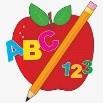 Week Beginning: 20th May 2024Here is a guide to help you for this week. You can choose how to organise your tasks to suit what works best for you.First, write your spelling words in pencil. Then, use different coloured crayons to write your words 5 times by either tracing over the word each time or by writing them next to each other.Upper and LowerWrite each of your spelling words two times. First, write each word in upper case letters. Then, write each word in lower CClSe letters.pPyramid write your spelling words.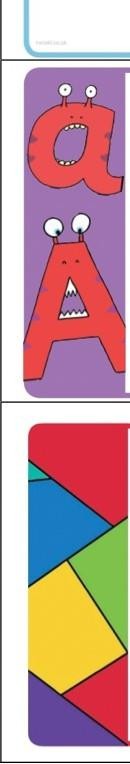 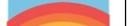 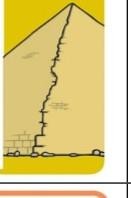 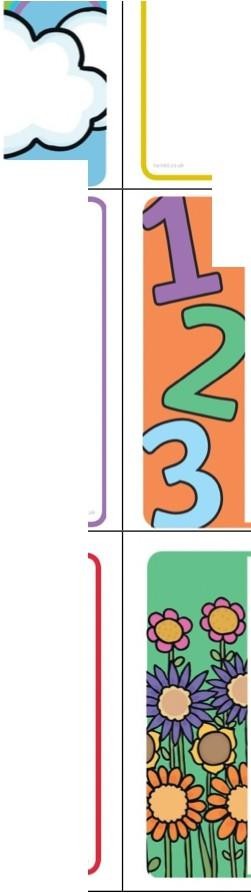 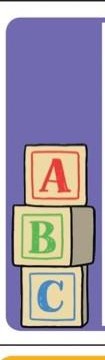 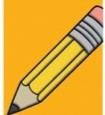 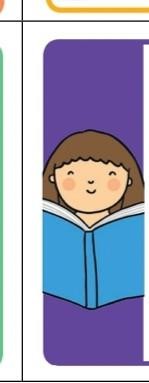 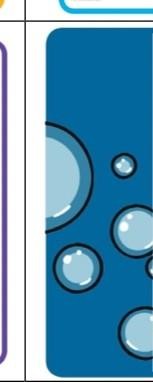 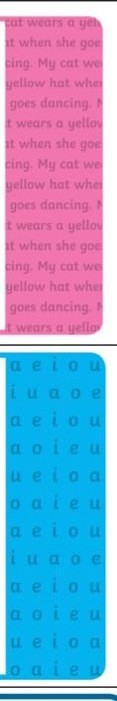 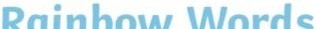 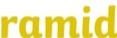 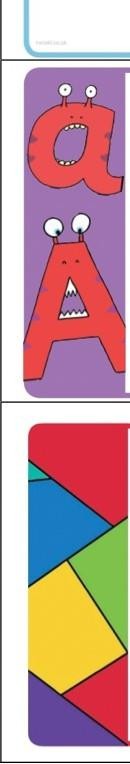 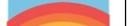 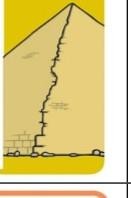 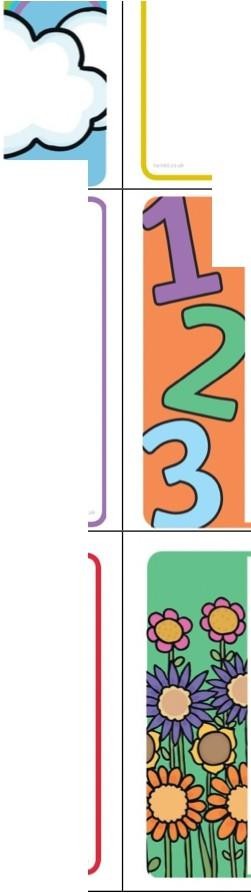 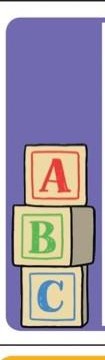 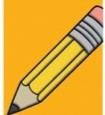 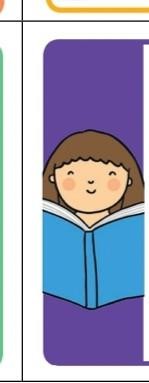 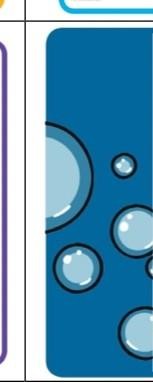 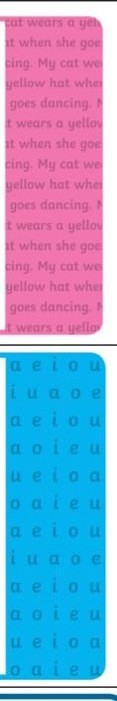 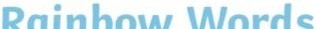 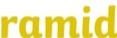 Try to write them neatly!Example:50som someThree TimesWrite each of your spelling words three times using a different coloured crayon or pen each time.ABC OrderWrite out your spelling words in alphabetical order.cros ·c PoemChoose one of your spelling words. Write on acrostic poem using that word.Illustrate your poem.Example: sun	urnmer is hereoder the rays ewflowers growSilly SentencesWrite silly sentences with a spelling word in each sentence. Underline your spelling words.Example:My cat WtmS a ytllow hat whtn sht goc,dancing.Blue VowelsWrite each of your spelling words. Trace the vowels in your words with a blue coloured pencil.Vowels: a e i o uSpelling ShapesCount your spelling words. Draw one shape for each word. Now, write a spelling word in toch of tht shop,s.Example: 880Spelling FlowersDraw a big flower. Write each of your spelling words on one of the petals.Tell a StoryWrite a story using all of your spelling words. Moh sure you underline your spelling words.Bubble WordsWrite your spelling words in bubble letters. A er you hove written them, you con colour them in with crayons.SpellingNumeracyChoose 2 activities from the spelling grid below to practise your phoneme words and common words.Phoneme Words Word Wall –When your child is able to read and spell a word on their word wall they can colour in that brick. This is an ongoing activity.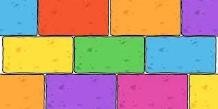 This week we will be revising all of our number concepts taught so far in maths, and we will be doing some assessments on these. Practise your place value knowledge with this game: 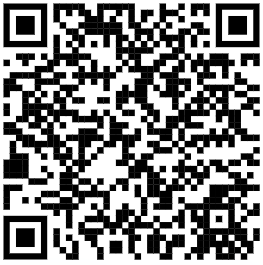 https://ictgames.com/sharkNumbers/mobile/index.htmlChoose a level of difficulty to challenge yourself!Choose 2 activities from the spelling grid below to practise your phoneme words and common words.Phoneme Words Word Wall –When your child is able to read and spell a word on their word wall they can colour in that brick. This is an ongoing activity.ReadingChoose 2 activities from the spelling grid below to practise your phoneme words and common words.Phoneme Words Word Wall –When your child is able to read and spell a word on their word wall they can colour in that brick. This is an ongoing activity.Your child will get their book home to practise every Monday.We will also be practising and completing activities in class so please remember to have their book in their bag every day ©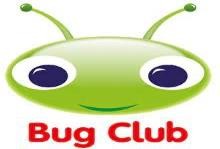 Choose 2 activities from the spelling grid below to practise your phoneme words and common words.Phoneme Words Word Wall –When your child is able to read and spell a word on their word wall they can colour in that brick. This is an ongoing activity.Talking and ListeningChoose 2 activities from the spelling grid below to practise your phoneme words and common words.Phoneme Words Word Wall –When your child is able to read and spell a word on their word wall they can colour in that brick. This is an ongoing activity.Your child will be presenting a show and tell to the class between Wednesday 29th and Thursday 30th May. We will write and prepare our presentations in class on Wednesday 22nd May. Your child will then bring their presentation home to practise. For this show and tell, they should bring in a special object which may relate to a hobby, interest or special memory. Please help them to choose an object which is not of extremely high value. Some ideas may include dancing shoes, a toy, a trophy or a photograph. In May, P.E. is every Monday and Tuesday ©Please provide your child with a change of clothing and footwear as well as removing all piercings. If your child has any stud earrings that they can’tremove, with written permission, we can use plasters to cover them on gym days. Remember your child can leave their PE kit in school which will bekept safely in the classroom.In May, P.E. is every Monday and Tuesday ©Please provide your child with a change of clothing and footwear as well as removing all piercings. If your child has any stud earrings that they can’tremove, with written permission, we can use plasters to cover them on gym days. Remember your child can leave their PE kit in school which will bekept safely in the classroom.